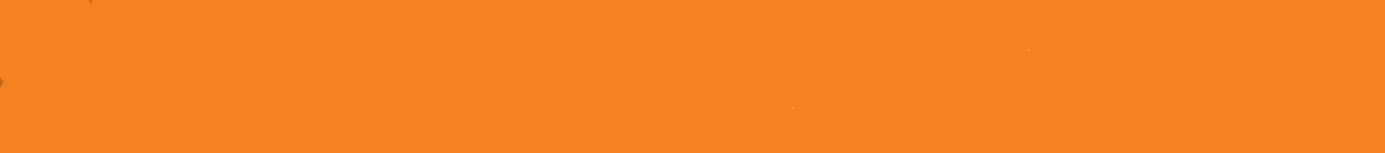 a) Do you remember the days of the week? Match and read.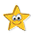 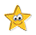 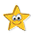 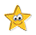     Sjećaš li se dana u tjednu? Poveži i pročitaj.b) Read and translate the words. 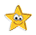 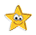     Pročitaj i prevedi riječi. a) Read the sentences. Tick (✓) those you would like to hear from your friends.    Pročitaj rečenice. Označi kvačicom (✓) one koje bi volio/voljela čuti od svojih prijatelja.b) Complete the sentences with the words from the box. Read and translate them.      Dopuni rečenice s riječima iz kućice. Pročitaj ih i prevedi.     ill     cold     museum      I’m glad      back      in bed    Good   interesting1 Welcome ____________________!2 ____________________to see you.3 I was ____________________.4 I was ____________________.5 It was a bad ____________________.6 ____________________you are feeling better.7 We were at a science ____________________.8 It was ____________________.a) Read the cartoon. Translate it to your teacher.    Pročitaj strip. Prevedi ga svojoj učiteljici.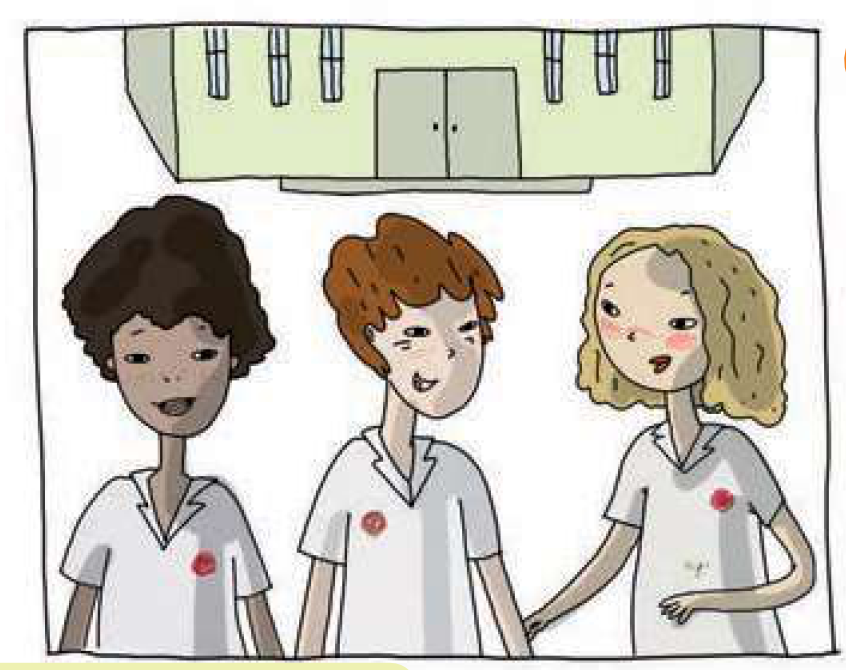 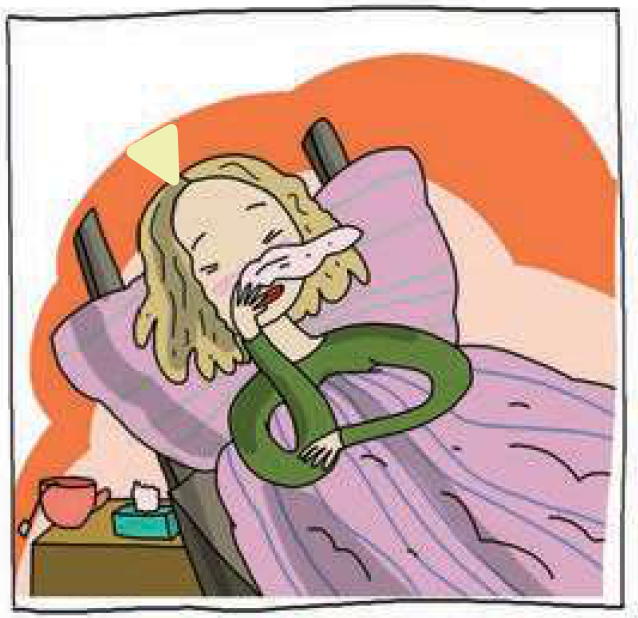 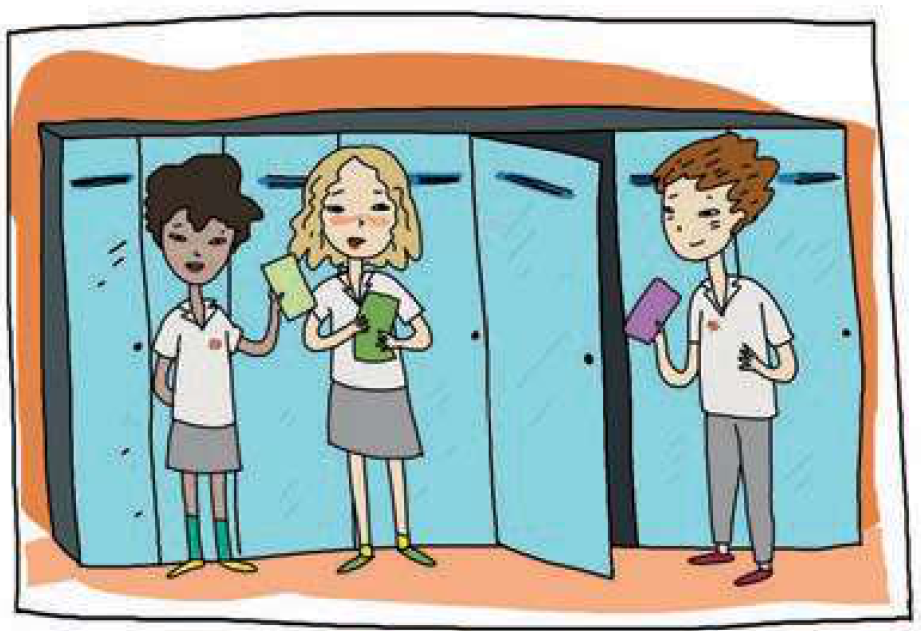 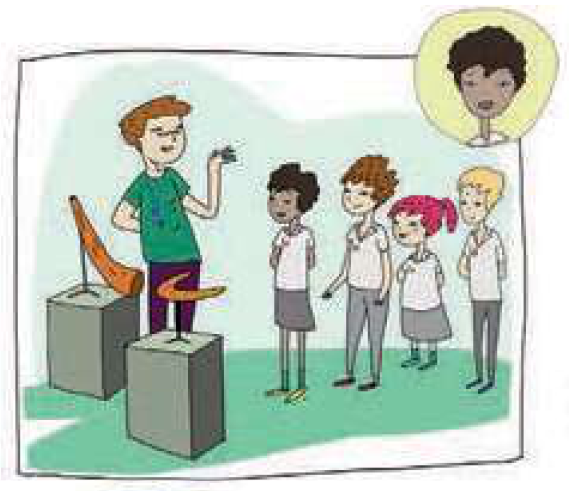 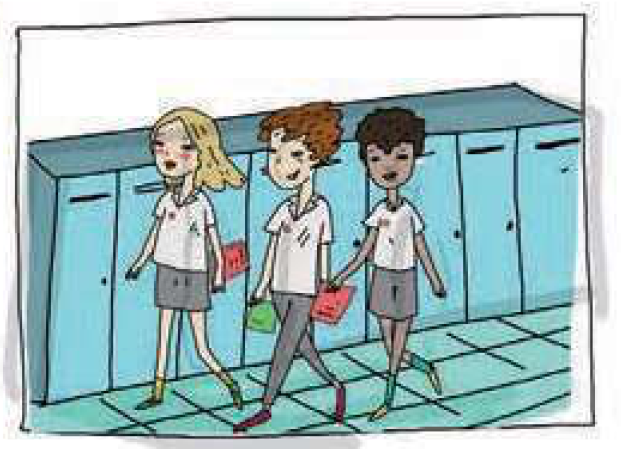 b) Read the cartoon again. Match the questions to the answers.     Pročitaj strip ponovo. Poveži pitanja i odgovore. c) Choose your role in the dialogue. Do you want to be Maya, Emma or Thomas?  
     Circle the correct answer. Then act out the cartoon with your friend.   Odaberi svoju ulogu u dijalogu. Želiš li biti Maya, Emma ili Thomas? 
   Zaokruži točan odgovor. Zatim odglumi strip sa svojim prijateljem / prijateljicom.
                          THE PAST SIMPLE OF THE VERB TO BE                          PROŠLO VRIJEME GLAGOLA BITI  LOOK AND READ!a) Translate into Croatian.
    Prevedi na hrvatski jezik.b) Look at the pictures. Where were they last week? Complete the sentences. Then 
    translate them. Read the sentences to your teacher.    Pogledaj slike. Gdje su bili prošli tjedan? Nadopuni rečenice. Zatim ih prevedi. Pročitaj 
    rečenice svojoj učiteljici.1 Emma was _________________________________________. ____________________________________________________.2 She was ____________________________________________._____________________________________________________.3 They were ___________________________________________._____________________________________________________.4 They _______________________________________________._____________________________________________________.5 She ________________________________________________._____________________________________________________.6 They _______________________________________________._____________________________________________________.c) Read the sentences and change them into negative.    Pročitaj rečenice i promijeni ih u niječni oblik.1 Maya was in bed last Sunday. _______________________________________________________.2 Maya was at school yesterday._______________________________________________________.3 Thomas was on the beach._______________________________________________________.4 They were on the train._______________________________________________________.5 Children were at the zoo._______________________________________________________.6 We were in Sydney._______________________________________________________.                          THE PAST SIMPLE OF THE VERB TO BE - QUESTIONS                           PROŠLO VRIJEME GLAGOLA BITI - PITANJAa) Read where children were last week.        Pročitaj gdje su djeca bila prošli tjedan. Maya was at home in bed. She was ill.Maya je bila kod kuće u krevetu. Bila je bolesna.John and his parents were in Sydney. John i njegovi roditelji su bili u Sydneyu.He was happy to see his grandparents again.On je bio sretan što ponovo vidi djeda i baku.Emma and her mother were at the theatre last Saturday. 
Emma i njena mama su bile u kazalištu.The play was fantastic.
Predstava je bila fantastična. b) Complete the questions. Use was or were. Circle the correct answer.     Nadopuni pitanja. Upotrijebi was ili were. Zaokruži točan odgovor.
1 Thursday petak2 Tuesday ponedjeljak3 Sunday četvrtak 4 Wednesday subota5 Saturday srijeda 6 Friday utorak7 Monday nedjelja1 last Sunday ______________________________________________2 last week______________________________________________3 last year______________________________________________4 yesterday______________________________________________5 last Wednesday______________________________________________6 last Tuesday______________________________________________7 last Thursday______________________________________________1 Welcome back!___Dobro došao/došla natrag!2 Good to see you.___Dobro te je vidjeti.3 I was ill.___Bio/bila sam bolesna.4 I was in bed.___Bio/bila sam u krevetu.5 It was a bad cold.___Bila je jaka prehlada.6 I'm glad you are feeling better.___Drago mi je da se osjećaš bolje.7 We were at a science museum.___Bili smo u prirodoslovnom muzeju.8 It was interesting.___Bilo je zanimljivo.1 Was Maya ill?   Je li Maya bila bolesna?Yes, she was.2 Was Maya at school?  Je li Maya bila u školi?Yes, it was.3 Was Emma glad Maya was better?  Je li Emmi drago da je Maya bolje?No, she wasn’t.4 Were Thomas and his class at a science museum?  Jesu li Thomas i njegov razred bili u prirodoslovnom 
   muzeju?Yes, she was.5 Was it interesting?   Je li bilo zanimljivo?Yes, they were.1 I want to be Maya because she was ill and she wasn’t at 
    school.   Želim biti Maya jer je ona bila bolesna i nije bila u školi.
YESNO2 I want to be Emma because she was glad Maya was 
   better.   Želim biti Emma jer joj je bilo drago što je Maja bolje.
YESNO3 I want to be Thomas because he and his class were at   a science museum.   Želim biti Thomas jer su on i njegov razred bili u    prirodoslovnom muzeju.YESNOPositive sentence  Negative sentence
I was ill.Ja sam bio / bila bolesna.
I wasn’t (was not) at school.Ja nisam bio/bila u školi.You were at school.Ti si bio / bila u školi.
You weren’t (were not) at home.Ti nisi bio/bila kod kuće.Emma (She) was at school, too.Emma (Ona) je bila u školi također.
She wasn’t at the cinema.Ona nije bila u kinu.Thomas (He) was with his friends.Thomas (On) je bio sa svojim prijateljima.
He wasn’t alone.On nije bio sam. It was interesting.Bilo je zanimljivo.
It wasn’t boring.Nije bilo dosadno.We were all happy.Svi smo bili sretni.
We weren’t sad.Mi nismo bili tužni.You were in the park.Vi ste bili u parku.
You weren’t at school.Vi niste bili u školi.They were at a museum.Oni su bili u muzeju.They weren’t at the zoo.Oni nisu bili u zološkom vrtu.1 I wasJa   ____________1 We wereMi  ____________2 You wereTi    ____________2 You wereVi   ____________3 He was   She was   It wasOn  ____________Ona____________Ono____________3 They wereOni ____________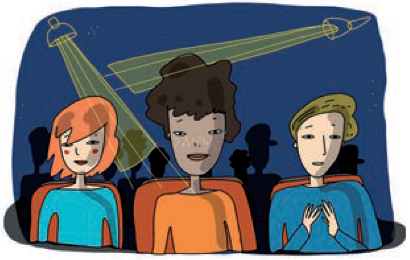 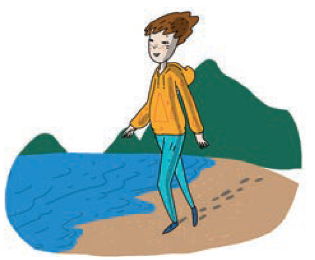 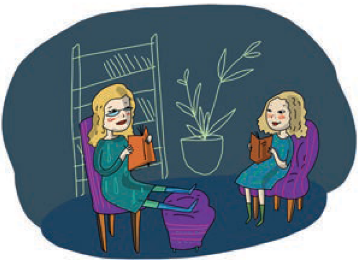 at the theatreon the beachat home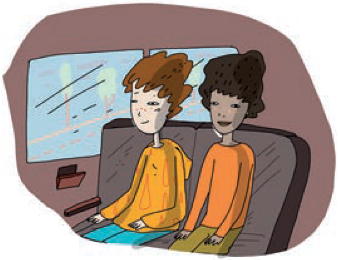 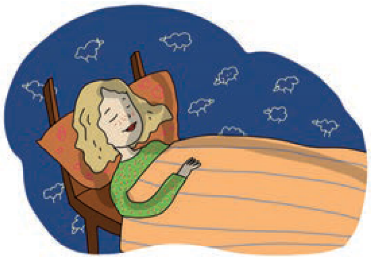 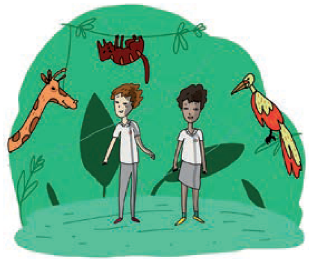 on the busin the bedat the zooShe was at home.Was she at home?Yes, she was.No, she wasn’t.They were at the zoo.Were they at the zoo?Yes, they were.No, they weren’t.1  __________ Maya at school?a) Yes, she was.
b) No, she wasn’t.2 __________ Maya at home in bed?a) Yes, she was.
b) No, she wasn’t.3 __________ John and his parents in Sydney?a) Yes, they were.b) No, they weren’t.4 __________ John happy to see his grandparents?a) Yes, he was.b) No, he wasn’t.5 __________ Emma at the theatre last Saturday?a) Yes, she was.b) No, she wasn’t.6 __________ the play fantastic?a) Yes, it was.b) No, it wasn’t.